Ste Rose SchoolGrade 8 School Supply List2023-2024- Six 1 inch-3-ring binders with looseleaf	OR	Two 3” 3-ring binder with    dividers and looseleaf- 1 coiled notebook (1 subject – 80 pages)- 3-4 blue or black pens- 1 Red or Green pen for editing- 10+ pencils (HB)- 2 highlighters (different colors)- 2 dry erase markers- 1 ruler (plastic or wood: 30cm / 12 inches)- 1 geometry set (includes a protractor, compass & ruler)- 1 scientific calculator (calculator tools on devices are not  	  permitted during formal assessments)- 1 bottle of white out- 1 eraser- A change of clothing for Phys. Ed (including runners with non-marking soles)Thank you!Grade 8 Homeroom TeacherMarilyn Robbins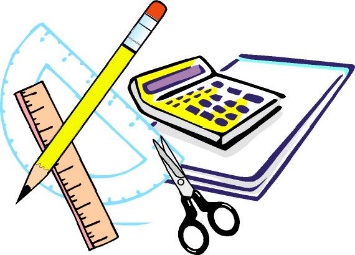 